  MIDDLE SCHOOL DAILY ANNOUNCEMENT BOARD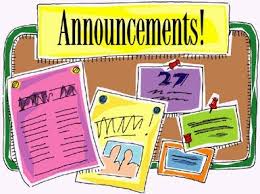                              Friday, June 4, 2021Good morning, Ida Middle School!  … **Please remember to bring your water bottles with you every day so you will stay hydrated!  *Students, the MS library is closed for the year!  Please return your library books as soon as possible!SPORTS NEWS:**ATTENTION 5TH GRADERS who are interested in playing Lightning Football or cheering for the Lightning Football team, there are registration forms here in the office.  Please feel free to come down and pick one up.  Registrations are due June 10th and 11th at the Ida Fireman’s Park.**Fall sideline cheer tryouts will be next week Tuesday June 8th and Wednesday June 9th, at 7pm on high school front lawn. Tryouts are open to incoming freshmen and up. No experience necessary. New this year: no cuts for incoming freshmen and sophomores! Please stop by the office to sign up. For more details, check out our Facebook page at: Ida Bluestreak Cheerleading.STUDENT COUNCIL NEWS:**Attention all 8th graders:Anyone interested in running for Student Council as a Freshmen Representative can pick up a petition in the Middle School Office.  Please have this completely filled out and returned by Wednesday, June 9th.Also, anyone interested in running for Freshmen Class Officer (President, Vice President, Treasurer, and Secretary), you may also pick up a packet in the office and have it completed and returned by next Wednesday.  You may run for both.  **Remember, it’s a GREAT day to be a BLUESTREAK!  ***At this time, please stand to recite the Pledge of Allegiance.